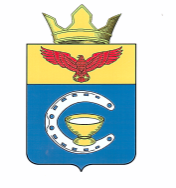 ВОЛГОГРАДСКАЯ ОБЛАСТЬПАЛЛАСОВКИЙ МУНИЦИПАЛЬНЫЙ РАЙОНАДМИНИСТРАЦИЯ САВИНСКОГО СЕЛЬСКОГО ПОСЕЛЕНИЯПОСТАНОВЛЕНИЕ«10» января  2017 года                           с. Савинка                                          № 4О внесении изменений и дополнений впостановление администрацииСавинского сельского поселения№ 55 от 04 Июня 2015  года «Об утверждении административного регламентапредоставления муниципальной услуги «Предоставление земельного участка, государственная собственность на который не разграничена или находящегося в муниципальнойсобственности в постоянное  (бессрочное), безвозмездное пользование»(в редакции постановления № 155 от 24 декабря 2015 года)           С целью приведения законодательства Савинского сельского поселения в соответствии с действующим законодательством, руководствуясь статьей 7 Федерального закона от 06 октября 2003 года № 131-ФЗ «Об общих принципах организации местного самоуправления в Российской Федерации», администрация Савинского сельского поселенияПОСТАНОВЛЯЕТ:        1.Внести изменения и дополнения в постановление администрации Савинского сельского поселения №55 от 04 июня  2015  года «Об утверждении административного регламента предоставления муниципальной услуги «Предоставление земельного участка, государственная собственность на который не разграничена или находящегося в муниципальной собственности в постоянное  (бессрочное), безвозмездное пользование» (в редакции постановления № 155 от 24 декабря 2015 года) (далее- постановление).        1.1В названии Постановления, пункте 1 Постановления, слова «государственная собственность на который не разграничена или»- исключить.        1.2В названии Регламента, по тексту Регламента слова «государственная собственность на который не разграничена или»– исключить.        2. Контроль за исполнением настоящего постановления, оставляю за собой.         3.Настоящее постановление вступает в силу с момента официального опубликования (обнародования).Глава Савинского                                                                     А.А. Перченко сельского поселения                                                     Рег. № 4/2017г.    